The Master’s Seminary  ●  Turkey & Greece Study Tour  ●  May 8–24, 2023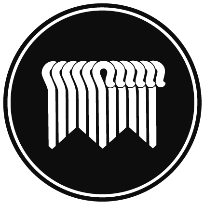 Visit many of the locations where the Apostle Paul proclaimed the gospel during his 30-yr ministry.Deepen your understanding of the book of Acts and Paul’s letters.Expand your knowledge of New Testament geography, topography, history, and culture.Enjoy fourteen full days of study in Turkey and Greece (May 10–23, 2023).Trip Host/Professor: Dr. Brad Klassen, Associate Professor of Bible ExpositionCOST PER PERSON: $3,190/person in double occupancy room (add $950/person for single occupancy).Cost excludes: Turkish visa (approx. $50/person); international airfare [e.g., LAIstanbul; AthensLA]; travel insurance; lunches on most days; personal expenses such as souvenirs.Payment plan: Deposit ($200/person) due December 1, 2022; final/full payment due February 13, 2023.Group size: Minimum of 20 people; maximum of 30 people.Primary audience: TMS students, alumni, and their wives. Secondary audience: Friends of TMS who value the convictions and mission of the seminary and are hungry to learn.International travel plans: Participants will need to arrange and pay for their own Turkish visas and international airline tickets (instructions will be provided). Although most participants will depart from LAX and return to LAX together, it is possible to arrange your own travel plans before and after the trip, provided you arrive in Istanbul no later than mid-afternoon on May 9, and leave Athens no earlier than the morning of May 24. Additional travel plans: Participants are welcome to arrive in Istanbul before the trip begins, or to stay in Athens after the trip concludes, but these arrangements and costs will be the sole responsibility of the individual.Scholarship opportunity: Generous donors have provided funds to cover between 30% and 60% of the total cost of the trip for residential MDiv students, depending on level of qualification (the scholarships are not available to distance-location MDiv students). Full-time ThM students also can qualify for this scholarship. That means the 2-week trip to Turkey and Greece could only cost approx. $1400 in total. Specific qualifications will be listed on the scholarship application.Receive elective credit: Students who wish to take the trip for two units of academic credit can register for “BI 627—Life and Mission of Paul: Field Studies” (tuition cost to be covered by the student, according to the tuition rate of a summer school course). The special elective requires extra reading prior to the trip and a series of site reports after the trip. Physical expectations: Participants will walk an average of 4–5 miles/day. The walkways are generally well maintained but at times include a lot of stairs and dirt-path inclines. The average temperature in Turkey and Greece in May is between 75F and 85F, with minimal chance of rain. There is usually lots of sun.Daily schedule: The days will be rigorous since it is a study trip! Breakfasts are at 7:00am. We leave the hotels around 8:15am. The days are full of travel and site visits, with lunch inserted around 12noon. We return to the hotels around 5:30pm, with dinner usually at 6:30pm. Evenings are typically free for rest or personal exploration in the difference cities where we stop. There are a couple of days with additional free time added during the afternoon and evening.Food: Mediterranean cuisine. Very good breakfasts and full dinners are included in the cost. Lunches and mid-day coffee/snacks are at the expense of the participants. (If you have dietary restrictions, be sure to investigate to see how a mediterranean diet affects your health.)Cancellation policy: A non-refundable deposit of $200 is due by December 1, with the remainder of the cost due by February 13, 2023. If a participant must drop out after Febuary 13, the refund policy is as follows:			- 89-60 days prior to departure:  no penalty				- 59-45 days prior to departure:	10% penalty 				- 44-30 days prior to departure:	50% penalty				- 29-15 days prior to departure:	75% penalty				- 14 days and less prior to departure: no refundHow to apply: Trip and scholarship applications will soon be available through the TMS website (the page is not currently accessible). Stay tuned for an email to alert you to when the applications are ready. Contact: Direct all inquiries and questions to Dr. Klassen at bklassen@tms.edu. Join us for an unforgettable time of studying Scripture on location, with the added blessing of rich fellowship!MAY 2023 TRIP ITINERARYMAY 2023 TRIP ITINERARYMAY 2023 TRIP ITINERARYMAY 2023 TRIP ITINERARYDayDateActivityOvernightMay 8Depart Los Angeles (early afternoon)May 9Arrive in Istanbul (early afternoon)Istanbul1May 10Morning/Afternoon: Old city Constantinople; Istanbul Archaeological Museum; Hagia Irene; Hagia Sofia; HippodromeEvening: Flight to Antalya Antalya2May 11Morning: Perga Afternoon: Antalya MuseumEvening: Boat Cruise on the MediterraneanAntalya3May 12Morning: Travel to Antioch; Roman road in the Taurus MountainsAfternoon: Pisidian AntiochAntioch4May 13Morning: Travel to Pamukkale; Colossae Afternoon: Laodicea; HierapolisPamukkale  5May 14Morning: Travel to Izmir; PhiladelphiaAfternoon: SardisIzmir6May 15Morning: Ephesus; Roman boatsAfternoon: Ephesus Museum; Temple of ArtemisIzmir7May 16Morning: DidymaAfternoon: MiletusIzmir8May 17Morning: SmyrnaAfternoon: Pergamum; travel to AssosAssos9May 18Morning: Assos; Roman road and column quarryAfternoon: Alexandria TroasÇanakkale10May 19Morning: Enter Greece; travel to KavalaAfternoon: Free timeKavala11May 20Morning: PhilippiAfternoon: ThessalonicaThessaloniki12May 21Morning/Afternoon: Travel to AthensAthens13May 22Morning: Isthmian canal; Diolkos; CorinthAfternoon: CenchreaAthens14May 23Morning: Athens acropolis; Areopagus; Roman agoraAfternoon/Evening: Free timeAthensMay 24Depart Athens; return to Los Angeles